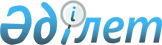 Орлиногор мемлекеттік табиғи қоралым (ботаникалық) аумағында шаруашылық қызметтерге шектеу қою туралыСолтүстік Қазақстан облысы әкімдігінің 2008 жылғы 10 қыркүйекте N 262 қаулысы. Солтүстік Қазақстан облысының Әділет департаментінде 2008 жылғы 7 қазанда N 1690 тіркелді.
      "Қазақстан Республикасындағы жергілікті мемлекеттік басқару туралы" Қазақстан Республикасының 2001 жылғы 23 қаңтардағы N 148 Заңы 27 бабы 1 тармағы 9) тармақшасы, "Ерекше қорғалатын табиғи аумақтар туралы" Қазақстан Республикасының 2006 жылғы 7 шілдедегі N 175 Заңы 68 бабы 1 тармағы негізінде, бірегей табиғи кешендерді және мемлекеттік табиғи қорғалымдардың мемлекеттік табиғи-қорықтық қорлары объектілерін сақтау, қайта қалпына келтіру және одан әрі дамыту мақсатында облыс әкімдігі ҚАУЛЫ ЕТЕДІ: 
      1. Орлиногор мемлекеттік табиғи қорғалымы (ботаникалық) аумағындағы жер пайдаланушылардың және табиғат пайдаланушылардың шаруашылық қызметтеріне келесі шектеулер енгізілсін: 
      мал жаюға, шөп шабуға, ағаш кесудің барлық түрлеріне, гүлдерді жинауға, түптерді, түйнектерді, және өсімдіктердің баданаларын тамырымен қазуға; 
      от жағуға; 
      жолдары жоқ жерлерде көлік құралдарының жүруіне және жылжуына; 
      өсімдіктердің және жануарлардың жаттұқымды түрлерінің интродукциясы; 
      сол сияқты өсімдіктердің бүлінуін және жойылуын туғызған немесе туғызатын басқа да әрекеттерге.
      Ескерту. 1-тармаққа өзгеріс енгізілді - Солтүстік Қазақстан облысы әкімдігінің 25.03.2022 № 66 (алғашқы ресми жарияланған күнінен кейін күнтізбелік он күн өткен соң қолданысқа енгізіледі) қаулысымен.


      2. Осы қаулының орындалуын бақылау Солтүстік Қазақстан облысы әкімінің жетекшілік ететін мәселелер жөніндегі орынбасарына жүктелсін.
      Ескерту. 2-тармақ жаңа редакцияда - Солтүстік Қазақстан облысы әкімдігінің 25.03.2022 № 66 (алғашқы ресми жарияланған күнінен кейін күнтізбелік он күн өткен соң қолданысқа енгізіледі) қаулысымен.


      3. Осы қаулы бірінші ресми жарияланған күннен кейін он күнтізбелік күн өткеннен кейін қолданысқа енгізіледі. 
					© 2012. Қазақстан Республикасы Әділет министрлігінің «Қазақстан Республикасының Заңнама және құқықтық ақпарат институты» ШЖҚ РМК
				
      Облыс әкімі

С.Біләлов
